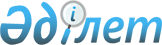 Солтүстік Қазақстан облысы Тимирязев ауданы Хмельницкий ауылдық округінің Хмельницкое ауылындағы көшелерді қайта атау туралыСолтүстік Қазақстан облысы Тимирязев ауданы Хмельницкий ауылдық округі әкімінің 2022 жылғы 22 сәуірдегі № 7 шешімі. Қазақстан Республикасының Әділет министрлігінде 2022 жылғы 29 сәуірде № 27821 болып тіркелді
      Қазақстан Республикасының "Қазақстан Республикасының әкімшілік-аумақтық құрылысы туралы" Заңының 14-бабы 4) тармақшасына, Қазақстан Республикасының "Қазақстан Республикасындағы жергілікті мемлекеттік басқару және өзін-өзі басқару туралы" Заңының 35-бабы 2 тармағына сәйкес, Солтүстік Қазақстан облыстық ономастикалық комиссиясының 2020 жылғы 29 желтоқсандағы қорытындысының негізінде және Хмельницкий ауылдық округінің Хмельницкое ауылы тұрғындарының пікірін ескере отырып, ШЕШТІМ:
      1. Солтүстік Қазақстан облысы Тимирязев ауданы Хмельницкий ауылдық округі Хмельницкое ауылындағы келесi көшелері қайта аталсын: 
      Пионерская көшесін Смағұл Сәдуақасов көшесіне; 
      Комсомольская көшесін Сәбит Мұқанов көшесіне;
      Калинин көшесін Абай көшесіне. 
      2. Осы шешімнің орындалуын бақылауды өзіме қалдырамын. 
      3. Осы шешім оның алғашқы ресми жарияланған күнінен кейін күнтізбелік он күн өткен соң қолданысқа енгізіледі.
					© 2012. Қазақстан Республикасы Әділет министрлігінің «Қазақстан Республикасының Заңнама және құқықтық ақпарат институты» ШЖҚ РМК
				
      Ауылдық округінің әкімі

И. Попова
